Committed to Chiropractic Excellence  Fall Conference 2023 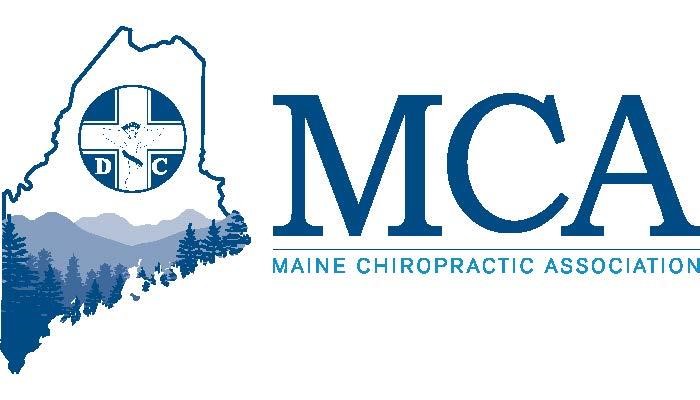 14 CE Hours Offered (MA, NH & ME Approved)3 Program Tracks All Weekend(Plus, a 4th for Staff!!)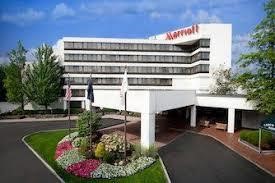 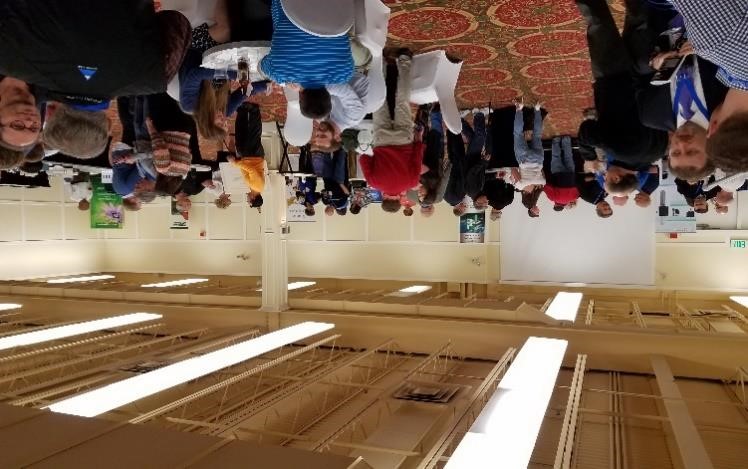 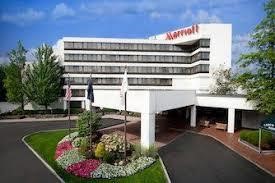 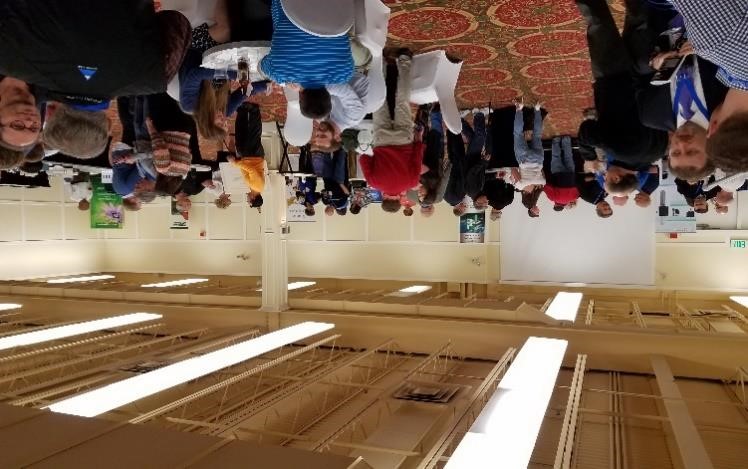 October 20 – 22, 2023$179.00 Per Night Sable Oaks Sheraton – Portland MaineSheraton Room Reservations 800- 752-8810   Online Reservation Link https://rb.gy/qo2jxMeet Our Experts!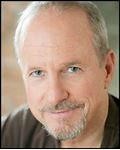 Ty Talcott “The Compliance Guy” - Dr. Ty Talcott is a Certified HIPAA Privacy and Security Expert, who consults thousands of healthcare practices relative to business development and protection. Sponsored by The Compliance Help Desk                                                                                                                        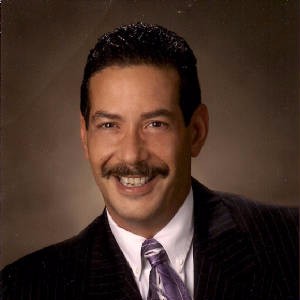 Dr. Zev J. Myerowitz Sr. is a Doctor of Chiropractic and a Licensed Acupuncturist practicing in the State of Maine for the past 45 years. He has taught over two hundred seminars in Acupuncture, Oriental Medicine, Practice building, and philosophy. Sponsored By Cape Integrative Health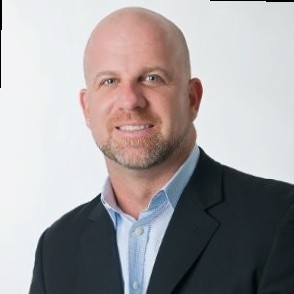 Joe Kryszak is President of Sterling Professional CBD and serves on the ChiroHeroes Board of Directors – a national organization devoted to stopping and helping victims of Human Trafficking and sex Slavery in the US. Sponsored by Chiro Heroes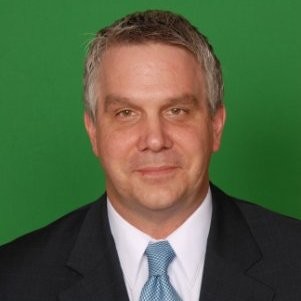 Morgan Mullican, DC is a graduate of Palmer College and a Senior Coach for Breakthrough Coaching and speaks on “Getting it right the First Day” and “The Posture Connection” among other topics. Sponsored by Breakthrough Coaching 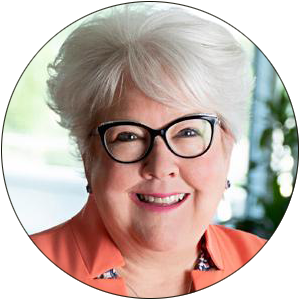 Kathy Weidner (You may know her as Kathy Mills-Chang) is the leading authority on Chiropractic Office Practice Management. Whether it is training office staff or doctors, Kathy is the resource your office needs. Sponsored By Foot Levelers.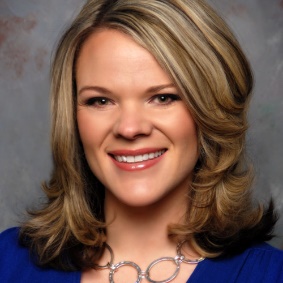 Alicia Yochum, RN, DC, is a graduate of Logan University and a leading expert on Chiropractic Radiology. We are thrilled to have her presenting the latest in Radiology to our doctors. Sponsored by NCMICThe MCA – Maine’s Voice For ChiropracticOur ScheduleFriday Evening 6:00 PM – 8:00 PM     All doctors are welcome to join us as Ty Talcott presents “Improving Patient Outcomes through Enhanced Staff and Patient Communications.” Dinner is provided for those attending this class. Track One Saturday 8:00 AM – 12:30 PM, 2:00 PM – 6:30 PM & Sunday 8:00 AM – 12:30 PM Please join Zev Myerowitz, Sr of Myerowitz Chiropractic in Holden as he presents “Effective Acupuncture Point Combinations.” 12 Hours CE for Chiropractic AcupunctureTrack Two  Saturday 8:00 AM – 12:30 PM & Sunday 8:00 AM – 12:30 PMWe welcome Dr. Alicia Yochum to Maine to provide the latest training on chiropractic radiology.Saturday 2:00 PM – 6:30 PM Ty Talcott provides updates on Compliance and federal rules for 2024 and beyond.Track ThreeSaturday 8:00 AM – 12:30 PM & 2:00 PM – 4:00 PMMorgan Mullican, DC joins us to offer “Getting It Right from Day One “, followed by “The Posture Connection” talk after lunch.Saturday 4:30 PM – 6:30 PMJoe Kryszak, MBA of Chiro Heroes leads an important talk “Closer to Home Than You Think – Identifying and Reporting Human Trafficking.”Sunday 8:00 AM – 12:30 PMKathy Weidner addresses our doctors this morning with “Adventures in Documentation – Uncovering the Secrets of Risk Management” as well as a follow up discussion from her Saturday training session with your staff.Track FourSaturday 8:00AM – 12:30 PM & 2:00 PM – 6:30 PMKathy Weidner trains your staff with “Compliant and Consistent Cash Flow I Everyone’s Job,” as she explores how office staff can best be compliant and build and protect your practice.A business lunch for all MCA Members will take place on Saturday from 12:30 PM – 1:45 PM MCA EVENT REGISTRATIONALL Doctors Registration includes dinner Friday during the presentation. ______ Check here if Doctor attending Friday evening dinner presentationAttendee Name(s):    __________________________________________________________________ Address: ___________________________________________ City _________________ ZIP _________ Contact Email _________________________________________________________________________If you are a Chiropractic Action Fund donor, you may be eligible for a 50% registration rate.Register by fax at (207) 782-5482, by email/scan to mainechiroed@gmail.com online at www.mainechiro.com or by mail to: Maine Chiropractic Association, 58 Albert Street Lewiston ME 04240 (checks payable to Maine Chiropractic AssociationPayment Options: Please charge $ _________ to my   ____VISA    ____Mastercard   _____AM EX or Check # _________________(enclosed) Cardholder Name: _________________________________Signature : _______________________________________ Credit Card # “______________________________________   Expiration Date: _____________   Zip Code# ___________  _____ Please check here if you will be attending the 12 Hour Acupuncture Program (for Space Planning Purposes Only) DC Continuing Education Credit Hours for all DC Level Courses approved by ME, NH & MAPlease Note: Exposure to COVID-19 or other transmittable pathogens is an inherent risk in any public location where people are present. The MCA cannot guarantee you will not be exposed during your visit.MCA 2023 Fall      Early Bird Discount (Ends 10/01/21	 	                       Late RegistrationMCA Member Doctor 	 	        $ 299.00 MCA Member Doctor                   $ 399.00Non-Member/Out of State Doctor    $ 399.00 	 Non-Member/Out of State                       $ 499.00Chiropractic Staff                                   $   75.00Chiropractic Staff                                                      $ 100.00Chiropractic Students 	 	       $   75.00  Chiropractic Students            $ 100.00